Рекомендации администрации Небельского сельского поселения по действиям граждан при пожаре.Если вы обнаружили очаги возгорания, немедленно известите противопожарную службу по телефону 101, 8 964 733 2589;В доме, бане других постройках, во дворе наполнить водой емкости.Приготовить  в отдельное место песок, лопаты, топоры, ведра и другой инвентарь необходимый для тушения пожара;Постоянно осматривать территорию дома, двора и ближайшую территорию в целях обнаружения огня;При приближении огня облить крыши, стены дома и всю возможную территорию возле дома;При появлении задымления в населенном пункте от природных пожаров, главное – оградить себя и своих близких от вдыхания сажи, находящейся в воздухе.При сильном задымлении закройте все окна и двери, и проложите возле щелей влажные полотенца или любой текстиль - так вы препятствуете попаданию дыма в помещение, но если от духоты совсем тяжело, окна открывайте, но вывешивайте на гардины мокрые простыни. Частички пыли и гари будут оседать на них. Необходимо оградить от дыма детей, особенно дошкольного возраста, и людей с заболеваниями дыхательных путей. Им желательно быть всё время дома. Если есть возможность, то лучше всего просто вывезти их в незадымленные места (на дачу, в город). Старайтесь держать своих питомцев в закрытом от дыма помещении. Клетки или контейнер с ними лучше поставить на пол и накрыть мокрой тряпкой. Не рекомендуется выходить на улицу без особой нужды. Утром и днем, в часы наиболее сильного задымления проводите в хорошо кондиционированном помещении (кондиционер, не только охлаждает воздух, но и фильтрует его, улавливая частички гари). Однако стоит быть осторожными с кондиционерами: кондиционеры, забирающие воздух снаружи, можно использовать, если только они оснащены специальными фильтрами. Сплит-кондиционеры при пиковом загрязнении также лучше отключить. Если есть необходимость передвижения по улице, используйте ватно-марлевую повязку, респираторные маски. Периодически обрызгивайте их водой из баллончика или пульверизатора - это поможет удержать частички пыли и смога. Как помочь организму?	Сосуды в такой ситуации расширены, а кровь густая. Ни в коем случае не прибегайте к химическим препаратам (речь о здоровых людях, которым в обычной жизни не нужны таблетки), лучше воспользуйтесь природными средствами, которые помогают разжижать кровь и действуют как коагулянты, - это ягоды смородины и малины. 	Из-за дыма у особо чувствительных людей может наблюдаться резь в глазах. Это происходит потому, что воздух не увлажнен, а из-за взвеси микроскопических частиц в воздухе, возникает раздражение глаз. Поэтому обязательно носите с собой флакончик искусственных слез. А людям с контактными линзами нужны еще и смягчающие капли. Искусственные слезы помогут смыть мелкие частицы пыли с роговицы и линз, а капли снимут усталость глаз. Вечером обязательно хорошо умывайтесь, смывайте с ресниц частички пыли и всю косметику, чтобы глаза за ночь успели отдохнуть.  	Токсины и продукты горения выводятся обильным питьём, поэтому следует больше пить, а предпочтение отдавать помимо чистой воды, также и напиткам, являющимся природными антиоксидантами. Одним из таких напитков является зеленый чай, он содержит танины, способные почти полностью очистить организм. Также полезны квас, компот (несладкий), морсы и отвар шиповника. Малышей лучше всего отпаивать молоком. Оно обволакивает поверхность желудочно-кишечного тракта, предупреждая тем самым всасывание вредных веществ, компенсируя энергетические затраты организма. В жару не отказывайтесь от соленой пищи. Хлористый натрий, который выходит из организма с потом, нужно восстанавливать. Употреблять кофе и кофеиносодержащие напитки в такие периоды опасно. 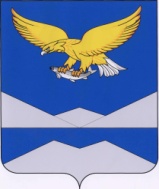 РОССИЙСКАЯ      ФЕДЕРАЦИЯИРКУТСКАЯ ОБЛАСТЬКАЗАЧИНСКО-ЛЕНСКИЙ РАЙОННЕБЕЛЬСКОЕ СЕЛЬСКОЕ ПОСЕЛЕНИЕАДМИНИСТРАЦИЯП О С Т А Н О В Л Е Н И ЕРОССИЙСКАЯ      ФЕДЕРАЦИЯИРКУТСКАЯ ОБЛАСТЬКАЗАЧИНСКО-ЛЕНСКИЙ РАЙОННЕБЕЛЬСКОЕ СЕЛЬСКОЕ ПОСЕЛЕНИЕАДМИНИСТРАЦИЯП О С Т А Н О В Л Е Н И ЕРОССИЙСКАЯ      ФЕДЕРАЦИЯИРКУТСКАЯ ОБЛАСТЬКАЗАЧИНСКО-ЛЕНСКИЙ РАЙОННЕБЕЛЬСКОЕ СЕЛЬСКОЕ ПОСЕЛЕНИЕАДМИНИСТРАЦИЯП О С Т А Н О В Л Е Н И Еот  07 мая 2018 годаот  07 мая 2018 года                             № 9    п. Небель    п. Небель    п. НебельО введении пожароопасного периода на территории Небельского сельского поселения          В связи с наступлением периода особой пожарной опасности, в целях безопасности населения, уменьшения риска возможного ущерба, для подготовки оперативных мероприятий по ликвидации  и предупреждению пожарной безопасности в границах поселения, а также в случае угрозы приближения лесного пожара к населенному пункту, в соответствии со статьей 30 Федерального закона от 21 декабря 1994 года № 69-ФЗ «О пожарной безопасности», статьей 20 Закона Иркутской области от 7 октября 2008 года    № 78-оз «О пожарной безопасности в Иркутской области», Уставом Небельского сельского поселения, администрация Небельского сельского поселения,       ПОСТАНОВЛЯЕТ:Ввести на территории Небельского сельского поселения Казачинско-Ленского района Иркутской области пожароопасный период с 15 мая 2018 года по 01 октября 2018 года    Руководителям предприятий всех форм собственности:Привести в готовность технику для обеспечения безопасности населения (обеспечить источниками наружного противопожарного водоснабжения и средствами пожаротушения);Произвести вспашку противопожарных полос шириной не менее 4-х метров по периметру вокруг населенного пункта;Привести в соответствие требования пожарной безопасности подведомственных объектов (путь эвакуации, техническое состояние электрооборудования, печного отопления, систему противопожарной защиты, подъездных путей к зданиям); Провести разъяснительные работы по вопросам пожарной безопасности среди работников (руководителей предприятий);Провести санитарную очистку территорий (уборка сухой растительности, свалок горючего мусора) на территориях предприятий, организаций и их утилизацию в специально отведенное место;Запретить разведение костров, сжигание мусора на территории предприятия и прилегающих лесных массивов.Гражданам Небельского сельского поселения принять рекомендации администрации Небельского сельского поселения в целях обеспечения пожарной безопасности жилых домов (квартир) и дворов к исполнению (рекомендации прилагаются).Всем индивидуальным предпринимателям и на зданиях почты, ФАП, магазин РайПО и других объектов иметь на своих участках запасы песка и воды (не менее 200 л.).Опубликовать настоящее постановление в информационном «Вестнике Небельского сельского поселения» и на официальном сайте Администрации Небельского сельского поселения www.adm-neb.ru.Контроль по исполнению настоящего постановления оставляю за собой.          В связи с наступлением периода особой пожарной опасности, в целях безопасности населения, уменьшения риска возможного ущерба, для подготовки оперативных мероприятий по ликвидации  и предупреждению пожарной безопасности в границах поселения, а также в случае угрозы приближения лесного пожара к населенному пункту, в соответствии со статьей 30 Федерального закона от 21 декабря 1994 года № 69-ФЗ «О пожарной безопасности», статьей 20 Закона Иркутской области от 7 октября 2008 года    № 78-оз «О пожарной безопасности в Иркутской области», Уставом Небельского сельского поселения, администрация Небельского сельского поселения,       ПОСТАНОВЛЯЕТ:Ввести на территории Небельского сельского поселения Казачинско-Ленского района Иркутской области пожароопасный период с 15 мая 2018 года по 01 октября 2018 года    Руководителям предприятий всех форм собственности:Привести в готовность технику для обеспечения безопасности населения (обеспечить источниками наружного противопожарного водоснабжения и средствами пожаротушения);Произвести вспашку противопожарных полос шириной не менее 4-х метров по периметру вокруг населенного пункта;Привести в соответствие требования пожарной безопасности подведомственных объектов (путь эвакуации, техническое состояние электрооборудования, печного отопления, систему противопожарной защиты, подъездных путей к зданиям); Провести разъяснительные работы по вопросам пожарной безопасности среди работников (руководителей предприятий);Провести санитарную очистку территорий (уборка сухой растительности, свалок горючего мусора) на территориях предприятий, организаций и их утилизацию в специально отведенное место;Запретить разведение костров, сжигание мусора на территории предприятия и прилегающих лесных массивов.Гражданам Небельского сельского поселения принять рекомендации администрации Небельского сельского поселения в целях обеспечения пожарной безопасности жилых домов (квартир) и дворов к исполнению (рекомендации прилагаются).Всем индивидуальным предпринимателям и на зданиях почты, ФАП, магазин РайПО и других объектов иметь на своих участках запасы песка и воды (не менее 200 л.).Опубликовать настоящее постановление в информационном «Вестнике Небельского сельского поселения» и на официальном сайте Администрации Небельского сельского поселения www.adm-neb.ru.Контроль по исполнению настоящего постановления оставляю за собой.          В связи с наступлением периода особой пожарной опасности, в целях безопасности населения, уменьшения риска возможного ущерба, для подготовки оперативных мероприятий по ликвидации  и предупреждению пожарной безопасности в границах поселения, а также в случае угрозы приближения лесного пожара к населенному пункту, в соответствии со статьей 30 Федерального закона от 21 декабря 1994 года № 69-ФЗ «О пожарной безопасности», статьей 20 Закона Иркутской области от 7 октября 2008 года    № 78-оз «О пожарной безопасности в Иркутской области», Уставом Небельского сельского поселения, администрация Небельского сельского поселения,       ПОСТАНОВЛЯЕТ:Ввести на территории Небельского сельского поселения Казачинско-Ленского района Иркутской области пожароопасный период с 15 мая 2018 года по 01 октября 2018 года    Руководителям предприятий всех форм собственности:Привести в готовность технику для обеспечения безопасности населения (обеспечить источниками наружного противопожарного водоснабжения и средствами пожаротушения);Произвести вспашку противопожарных полос шириной не менее 4-х метров по периметру вокруг населенного пункта;Привести в соответствие требования пожарной безопасности подведомственных объектов (путь эвакуации, техническое состояние электрооборудования, печного отопления, систему противопожарной защиты, подъездных путей к зданиям); Провести разъяснительные работы по вопросам пожарной безопасности среди работников (руководителей предприятий);Провести санитарную очистку территорий (уборка сухой растительности, свалок горючего мусора) на территориях предприятий, организаций и их утилизацию в специально отведенное место;Запретить разведение костров, сжигание мусора на территории предприятия и прилегающих лесных массивов.Гражданам Небельского сельского поселения принять рекомендации администрации Небельского сельского поселения в целях обеспечения пожарной безопасности жилых домов (квартир) и дворов к исполнению (рекомендации прилагаются).Всем индивидуальным предпринимателям и на зданиях почты, ФАП, магазин РайПО и других объектов иметь на своих участках запасы песка и воды (не менее 200 л.).Опубликовать настоящее постановление в информационном «Вестнике Небельского сельского поселения» и на официальном сайте Администрации Небельского сельского поселения www.adm-neb.ru.Контроль по исполнению настоящего постановления оставляю за собой.Врио главы Небельского сельского поселенияВрио главы Небельского сельского поселения                   Е.С.СгибневаПриложение к постановлению администрации Небельского сельского поселения                        от 07.05.2018 г. № 9